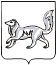 АДМИНИСТРАЦИЯ ТУРУХАНСКОГО РАЙОНАКРАСНОЯРСКОГО КРАЯП О С Т А Н О В Л Е Н И Е	В соответствии с Федеральным законом от 21.12.1994 № 68-ФЗ «О защите населения и территорий от чрезвычайных ситуаций природного и техногенного характера», Федеральным законом от 30.03.1999 № 52-ФЗ «О санитарно-эпидемиологическом благополучии населения», во исполнение Указа Губернатора Красноярского края от 01.11.2020 № 300-уг «О внесении изменений в Указ Губернатора Красноярского края от 27.03.2020 № 71-уг «О дополнительных мерах, направленных на предупреждение распространения коронавирусной инфекции, вызванной 2019-nCoV, на территории Красноярского края», руководствуясь статьями 47, 48 Устава Туруханского района, ПОСТАНОВЛЯЮ:1. Внести в постановление администрации Туруханского района от 28.03.2020 № 163-п «О мерах по организации и проведению мероприятий во исполнение Указа Губернатора Красноярского края от 27.03.2020 № 71-уг» следующие изменения:1.1. в преамбуле постановления слова «Указа Губернатора Красноярского края от 23.10.2020 № 288-уг «О внесении изменений в Указ Губернатора Красноярского края от 27.03.2020 № 71-уг «О дополнительных мерах, направленных на предупреждение распространения коронавирусной инфекции, вызванной 2019-nCoV, на территории Красноярского края» заменить словами «Указа Губернатора Красноярского края от 01.11.2020         № 300-уг «О внесении изменений в Указ Губернатора Красноярского края от 27.03.2020 № 71-уг «О дополнительных мерах, направленных на предупреждение распространения коронавирусной инфекции, вызванной 2019-nCoV, на территории Красноярского края»;слова «Устава муниципального образования Туруханский район» заменить словами «Устава Туруханского района».1.2. пункт 2 постановления дополнить абзацем следующего содержания:«3.) деятельность объектов спорта, находящихся на территории Туруханского района, за исключением случаем, предусмотренных пунктами 2.2.3, 2.2.5 постановления.».1.3. пункт 2.2.3. изложить в новой редакции:«2.2.3. Установить, что ограничительные меры в виде приостановления деятельности не распространяются на:оказание услуг для занятий населения физической культурой и спортом, включая услуги крытых спортивных сооружений, бассейнов, спортивных залов (с организацией индивидуальных и групповых занятий (не более 20 человек) с загрузкой объектов в объеме не более 50% от единовременной пропускной способности спортивного сооружения);организации спортивной подготовки на объектах спорта независимо от форм собственности, осуществляемую физкультурно-спортивными организациями, одной из целей деятельности которых является осуществление спортивной подготовки на территории Российской Федерации, в том числе центрами спортивной подготовки, а также организациями дополнительного образования детей, осуществляющими деятельность в области физической культуры и спорта, без присутствия иных лиц, за исключением присутствия одного родителя, законного представителя или иного лица, сопровождающего ребенка;реализацию календарных планов физкультурных мероприятий и спортивных мероприятий Туруханского района, в том числе включающих в себя физкультурные мероприятия и спортивные мероприятия по реализации комплекса ГТО.». 1.4. абзац 2 пункт 2.2.5. дополнить словами:«, без присутствия зрителей.».	1.5. пункт 2.2.6. изложить в следующей редакции:«2.2.6. Установить, что хозяйствующие субъекты, оказывающие услуги общественного питания, осуществляют деятельность при условии:1) установки перегородок или размещения столов на расстоянии 
не менее 1,5 метра друг от друга;2) запрета проведения семейных торжеств, в том числе свадеб, юбилеев;3) обязательного соблюдения:методических рекомендаций «МР 3.1/2.3.6.0190-20. 3.1. Профилактика инфекционных болезней. 2.3.6. Предприятия общественного питания. Рекомендации по организации работы предприятий общественного питания 
в условиях сохранения рисков распространения COVID-19. Методические рекомендации», утвержденных Главным государственным санитарным врачом Российской Федерации 30.05.2020;других санитарно-эпидемиологических требований, методических рекомендаций Федеральной службы по надзору в сфере защиты прав потребителей и благополучия человека, рекомендаций главных государственных санитарных врачей и превентивных мер, направленных 
на предупреждение распространения коронавирусной инфекции, вызванной 2019-nCoV.».1.6. постановление дополнить пунктом 2.6. следующего содержания:«2.6. Рекомендовать управляющим организациям, товариществам собственников жилья, жилищным кооперативам или иным специализированным потребительским кооперативам усилить меры по текущей дезинфекции и санитарной обработке контактных поверхностей в местах общего пользования в многоквартирных домах: подъезды, тамбуры, холлы, коридоры, лифтовые холлы и кабины, лестничные площадки и марши, мусоропроводы;1.7. постановление дополнить пунктом 2.7. следующего содержания:«2.7. Рекомендовать организациям, деятельность которых не приостановлена в соответствии с федеральными и краевыми правовыми актами, направленными на предупреждение распространения коронавирусной инфекции, осуществлять бесконтактную термометрию граждан при входе в помещения (здания).».1.8. постановление дополнить пунктом 2.8. следующего содержания:«2.8. Организациям, деятельность которых не приостановлена в соответствии с федеральными и краевыми правовыми актами, направленными на предупреждение распространения коронавирусной инфекции, усилить меры по текущей дезинфекции и санитарной обработке в общественных местах, в том числе на общественном транспорте (включая такси), 
а также в местах массового пребывания людей.»;1.9. постановление дополнить пунктом 2.9. следующего содержания:«2.9. Рекомендовать органам государственной власти Красноярского края, государственным органам Красноярского края, территориальным органам федеральных органов исполнительной власти, расположенным 
на территории Туруханского района, органам местного самоуправления Туруханского района, обеспечить прием граждан и представителей юридических лиц только по предварительной записи.».2. Опубликовать настоящее постановление в общественно-политической газете Туруханского района «Маяк Севера» и на официальном сайте Туруханского района в сети Интернет.3.     Настоящее постановление вступает в силу с момента подписанияГлава Туруханского района                                                               О.И. Шереметьев03.11.2020с. Туруханск     № 984 - пО внесении изменений в постановление администрации Туруханского района от 28.03.2020 № 163-п «О мерах по организации и проведению мероприятий во исполнение Указа Губернатора Красноярского края от 27.03.2020 № 71-уг»